Foomka Codsashada Diwaanka Dadweynaha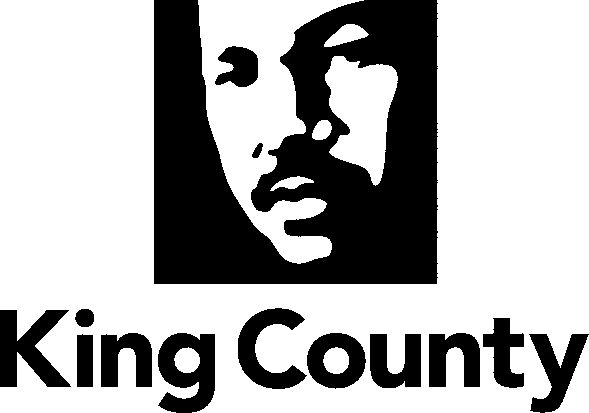 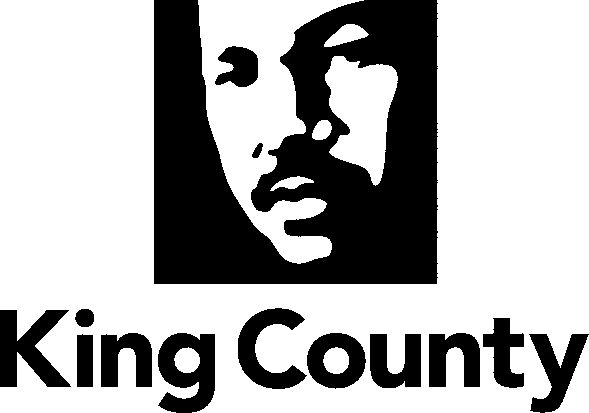 Taariikhda Maanta: ___________________________Macluumaadka CodsadahaMagaca: ________________________________________________Cinwaanka iimaylka: __________________________________________Lambarka talefoon ee la doorbidayo: ________________________________________Iimaylku waa habka ay door biday degmada King ee lagu wada xiriiro iyo habka ugu dhaqsaha badan ee adeega.Sideed jeclaan lahayd inaanu kula xiriirno? £ Iimayl      £ Boostada Maraykanka       TalefoonSideed jeclaan lahayd inaad hesho diiwaannada? ku  £ Iimayl      £ Boostada Maraykanka     £ Ka Qaadashada King Street Center     £ Ku Baaritaanka King Street CenterHaddii aad xulatay Boostada Maraykanka, fadlan na sii cinwaankaaga deegaan ahaaneed: Luuqada la doorbidayo (Hadaysan ahayn Ingiriis): _____________________________________________________Codsashada Guud ahaaneed ee DiwaanoFadlan noo sheeg diwaanada aad rabto. _________________________________________________________________________________________________________________________________________________________________________________________________________________________________________________________________________________________________________________________________________________________________________Macluumaadka naga caawinaya inaan raadino diwaanadaNooca Diwaanka:   £ RUqsado£ Qandaraasyo      £ Iimayk      £ FiidyawMudada u dhaxeysa taariikhaha: _______________________________________________________Taariikhaha dhacdada: _____________________________________________________________Baska, gaari bas ah, ama lambarka wadada: ______________________________________________Lambarka Ruqsada: _______________________________________________________________Erayo ama Jumlado: _______________________________________________________________Magacyada Shaqalaha la rabo: _____________________________________________________Diiwaanada ku saabsan shakhsi xiran waa maxay BA/CCN/JCN? __________________________ Cinwaanka Boostada lagu dirayo:Cinwaanka deegaanka ee wada  -  Magaalada  -  Gobalka  -  Lambarka Boostada